Aanvraagformulier extra subsidie activiteitengroepen huurders WoonincBestemd voor álle Wooninc huurders, Eindhoven én omstreken, inclusief WoonincPlus VitalisZie voor nadere verklaringen en opmerkingen, onderaan het formulier1.Toelichting op vraag 1: over te maken op bankrekening:       Wij maken uitsluitend over  naar ‘n te vertrouwen rekeningnr. van de vertegenwoordiger.2.Toelichting op vraag 3: Draagvlak: Op welke wijze hebt u zich verzekerd van draagvlak? Hier beschrijft u in het kort hoe u medebewoners betrekt bij uw initiatief/ project, ze op de hoogte houdt, ze in de gelegenheid stelt hun mening te geven, etc. Het is van belang steeds weer de vraag te stellen: vertegenwoordig ik als aanvrager de belangen van de buurt, etc. Voorbeelden hiervan zijn:inzameling van handtekeningen;respons op wijkblad of aantal hits op website;opkomst van bewoners bij een vergadering over het plan;enquête;mate van terugkoppeling van resultaten van activiteiten aan bewoners.Staat u ook open voor de buurt, wijk, waar het initiatief plaatsvindt?    De SHW wil altijd over deze bijdrage een verantwoording terug zien en stelt daarom de volgende           extra voorwaarden bij toekenning: Graag zien wij na voltooiing een korte evaluatie tegemoet.           ( opsturen naar het secretariaat SHW )           Hoe is het initiatief verlopen, bent u er tevreden mee, heeft de extra bijdrage u geholpen?           Dit mag en kan daarnaast ook mondeling toegelicht worden.Administratief voor ons niet te vermijden, en ook moreel niet te verantwoorden, willen wij na             afloop een globaal overzicht van de uitgaven  ( extra € 500 ) o.a. d.m.v. bonnen.   Onze totaalinzet hierbij heeft een limiet, allereerst voor de SHW.           In één jaar kunnen we niet iedereen helpen met deze actie.De maximale bijdrage per aanvraag is € 500,-         (  Hopelijk bent u bij niet toekenning een volgend jaar wél aan de beurt.          Wij zullen daar zeker rekening mee houden.)   Wij vragen u géén uitgebreide verantwoordingen, hou het kort en bondig.    U kunt ook altijd even telefonisch contact opnemen voor uitleg, hulp of ondersteuning.En last but not least:Wij willen als SHW duidelijk naar iedereen vernoemd zijn als extra sponsor.Activiteitengroep/commissieBewonerscommissieNaam buurt of pand:………………………………………………………..Plaats………………………………………………………………………………..Vraagt een extra bijdrage aan tot een maximum van € 500,-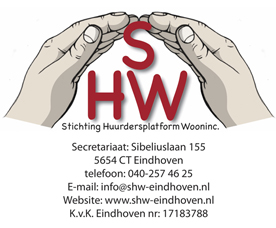 1  Gegevens contactpersoonVrouw of man :Naam + voorlettersStraat + huisnummerPostcode + woonplaatsTelefoonnummerE-mailadresBankrekeningnr.( zie toelichting 1 )IBAN: 2  DoelVoor welke extra activiteit wilt u deze bijdrage gaan gebruiken?(A.u.b. kort omschrijven.)3  DraagvlakOp welke wijze heeft u zich verzekerd van draagvlak?( zie toelichting 2 )(A.u.b. kort omschrijven.)4  Initiatief(A.u.b. kort omschrijven.)Wat en wie wilt u met dit initiatief bereiken?Wanneer en waar vindt de uitvoering plaats?Wanneer is het initiatief volgens u geslaagd?5  KostenWat zijn de globaal  geraamde kosten?( verantwoording alleen over de extra € 500,- )6  BorgingHoe zijn de kosten geborgd?  ( zie toelichting 2. )7  Naar waarheid ingevuldHierbij verklaar ik dat dit formulier naar waarheid is ingevuld en dat ik rekening houd met de op blz. 3 staande toelichtingen en opmerkingen.Datum:Plaats:Naam:Handtekening:Toelichtingen Opmerkingen: